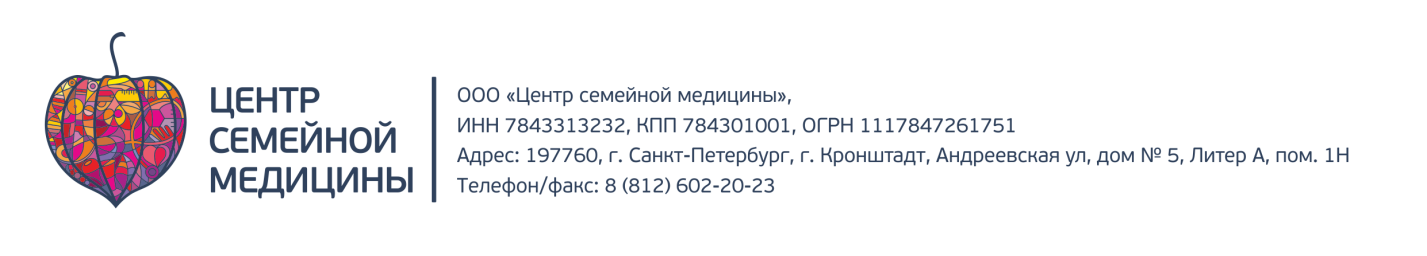 Положение о Медицинском центре                                             «Утверждаю»                                           Генеральный директор                            ООО «Центр семейной медицины» Битюкова Л.А.                          К приказу №  02 от  10.03.2015 г.1. Общие положения, цели и задачи1.1. Общество с ограниченной ответственностью «Центр семейной медицины»  осуществляет деятельность по оказанию населению платных медицинских услуг.1.2 Медицинский центр ООО «Центр семейной медицины»  является отдельным юридическим лицом. 1.3. Медицинский центр в своей деятельности может использовать соответствующие служебные бланки и печать, утвержденные руководителем.1.4. Целью создания Медицинского центра является удовлетворение потребностей населения в медицинской помощи.1.5. Задачами ООО «Центр семейной медицины» являются: организация, координация и проведение комплекса лечебно-профилактических, противоэпидемических и санитарно-гигиенических мероприятий, необходимых для сохранения и укрепления здоровья физических лиц, в т.ч. изучение и анализ состояния здоровья и заболеваемости клиента, обеспечение амбулаторной медицинской помощью.1.6. При осуществлении своей деятельности специалисты Медицинского центра имеют право:- запрашивать и получать от руководства ООО «Центр семейной медицины» документы и информацию, необходимые для выполнения возложенных задач;- вносить руководству предложения по вопросам  своей деятельности.1.7. Медицинский центр функционирует в соответствии с Лицензией на медицинскую деятельность.1.8. В своей деятельности Медицинский центр руководствуется: законодательством Российской Федерации, уставом ООО «Центр семейной медицины», Положением о предоставлении платных медицинских услуг, утвержденным Приказом генерального директора, настоящим положением, иными локальными актами Общества. 1.9. Медицинским центром в лице руководства ООО «Центр семейной медицины» ведется медицинская документация установленного образца в соответствии с требованиями действующего законодательства. Форма медицинской карты амбулаторного больного используется согласно приказа Минздрава РФ от 15.12.2014 № 834н.  2. Организация деятельности Медицинского центра2.1. Медицинский центр создается и прекращает деятельность приказом генерального директора.2.2. Медицинский центр возглавляет и непосредственно подчиняется главному врачу, должность которого соответствует заместителю генерального директора о медицинской деятельности. Главный врач назначается на должность Приказом генерального директора и должен иметь высшее медицинское образование, а также стаж работы в учреждениях здравоохранения не менее 5 лет.2.3. Главный врач Медицинского центра в установленном порядке несет ответственность за:- качество и объем оказываемых медицинских услуг; - ведение статистического учета результатов предоставляемых платных медицинских услуг, составление требуемой медицинской отчетности и предоставление ее в сроки, установленные законодательными и нормативными правовыми актами; - обеспечение выдачи гражданам документов, подтверждающих его фактические расходы на лечение при получении платных медицинских услуг, для предоставления в налоговые органы; - сохранность собственности, материальных и других ценностей Медицинского центра; - организацию контроль качества медицинской помощи; - организацию своевременного проведения предварительных и периодических осмотров медицинских сотрудников; - организацию и контроль за обучением персонала правилам работы с дез. средствами,  по соблюдению санитарно-гигиенических и противоэпидемических мероприятий;- контроль за обеспеченностью необходимыми нормативно-методическими документами;- разработку инструкции по утилизации отходов;- обеспечение обучения персонала правилами обращения с отходами и контроль за соблюдением правил обращения с отходами;- контроль за ведением журналов учета и отчетности; - организацию системы эпидемиологического надзора в части профилактики внутрибольничной инфекции и профессиональных заражений персонала: контроль за соблюдением противоэпидемического режима; обеспеченность инструментарием, оборудованием, бельем, спец. Одеждой, уборочным инвентарем и т.д.;- контроль за соблюдением сроков годности, правил хранения и использования лекарственных средств;- обеспечение дез. средствами; контроль за условиями хранения, правилами приготовления рабочих дез. растворов, за соблюдением сроков годности; контроль активности действующих веществ; экспресс-контроль рабочих растворов дезинфицирующих средств на активность действующих веществ;- разработку и корректировку алгоритма проведения медицинским персоналом дезинфекционно-стерилизационных и противоэпидемических мероприятий;- контроль за санитарно-техническим и гигиеническим содержанием помещений, исправности рабочего оборудования;- организацию и проведение мероприятий по техническому совершенствованию рентгенологической деятельности, за своевременное продление санитарно-эпидемиологического заключения на вид деятельности, работ, услуг с использованием источников ионизирующего излучения; лицензирование деятельности  в области использования источников ионизирующего излучения; за организацию и контроль за проведением инструктажа по технике безопасности и радиационной безопасности;- организацию и проведение мероприятий по техническому обслуживанию медицинского оборудования;- контроль за профессиональной подготовкой и переподготовкой специалистов; - своевременное продление санитарно-эпидемиологического заключения на вид деятельности, лицензирование деятельности;- организацию и контроль за проведением инструктажа по технике безопасности и противопожарной безопасности. 2.4. Главный врач осуществляет контроль за деятельностью ООО «Центр семейной медицины»  и несет ответственность за организацию предоставления платных медицинских услуг, порядок взимания денежных средств.2.5. Специалисты ООО «Центр семейной медицины», оказывающие медицинские услуги гражданам,  должны иметь медицинское образование и действующие сертификаты специалиста или аккредитацию.2.6. Численность работников Медицинского центра и график их работы  устанавливается и утверждается генеральным директором по представлению главного врача. В согласовании данного вопроса принимает участие бухгалтер, ответственный за кадровую работу. Формирование штата Медицинского центра осуществляется в зависимости от:- спроса населения на соответствующие виды медицинских услуг;- наличия необходимого оборудования в медицинском центре;- конкретных условий и особенностей деятельности медицинского центра.2.7. Распределение обязанностей между работниками Медицинского центра осуществляется главным врачом.2.8. В число работников, принимающих участие в оказании медицинских услуг, могут включаться специалисты из других медицинских учреждений, научно-исследовательских институтов, высших учебных заведений, принимаемые на работу в ООО «Центр семейной медицины» на основании трудовых или гражданско-правовых договоров.2.9. Специалисты Медицинского центра в своей профессиональной деятельности руководствуются утвержденными в установленном порядке медицинскими стандартами и порядками оказания медицинской помощи, а также инструкциями и прочими внутренними нормативными актами ООО «Центр семейной медицины».2.10. Работники Медицинского центра обязаны хранить медицинскую и профессиональную (служебную) тайну, ставшую им известной в процессе выполнения своих служебных обязанностей.2.11. Права и обязанности, ответственность главного врача и иных работников Медицинского центра устанавливаются в должностных инструкциях.2.12. Работники при исполнении своих обязанностей подчиняются утвержденными Правилами внутреннего трудового распорядка.2.13. Медицинские услуги оказываются в основное рабочее время по месту расположения ООО «Центр семейной медицины», а также на дому в случае наличия свободного специалиста. Режим работы Медицинского центра: ежедневно с 7-30 до 14-00 (понедельник – пятница), с 9-00 до 14-00 (суббота, воскресенье). Запись на прием производится по расписанию работы специалистов по телефону или при личном обращении в регистратуру или на сайт ООО «Центр семейной медицины». В случае неотложных состояний медицинская помощь оказывается без предварительной записи силами специалистов, находящихся в данный момент в ООО «Центр семейной медицины».2.14. В случае направления пациента страховой организацией в соответствии с заключенным с ним договором медицинского страхования взаимоотношения сторон по оказанию медицинских услуг регламентируются данным договором.Администратор несет ответственность за прием и регистрацию такого пациента согласно одобренных СК объемов; контроль за ведением соответствующей медицинской документации, осуществляет главный врач. Контроль за составлением в данном случае актов выполненных работ, заполнение индивидуальных реестров оказанных пациенту услуг осуществляет бухгалтер и главный врач.3. Цены на медицинские услуги3.1. Медицинский центр оказывает платные медицинские услуги в соответствии с Положением о предоставлении платных медицинских услуг, утвержденным Приказом генерального директора, согласно действующему прейскуранту стоимости платных услуг на момент обращения клиента.3.2. Стоимость медицинских услуг разрабатывается Медицинским центром самостоятельно. Цены утверждаются генеральным директором с учетом самоокупаемости и рентабельной деятельности медицинского центра.3.3. Медицинский центр вправе по своему усмотрению предоставлять льготы для отдельных категорий граждан.4. Основания для предоставления платных медицинских услуг.4.1. Основаниями для предоставления медицинских услуг в Медицинском центре являются:- наличие лицензии на соответствующие виды медицинской деятельности;- наличие сертификатов или аккредитации  у врачей – специалистов;- добровольное желание пациента получить медицинскую услугу за плату.4.2. Виды оказываемых гражданам медицинских услуг и работ:- услуги, выполняемые при осуществлении доврачебной медицинской помощи и услуги, выполняемые при осуществлении амбулаторно-поликлинической медицинской помощи, согласно Лицензии.- услуги в рамках обязательных профилактических, предварительных при поступлении на работу и периодических медицинских осмотров;- медицинская помощь гражданам, не застрахованным в системе обязательного медицинского страхования;- медицинские услуги, являющиеся предметом договорных обязательств в отношении оказания медицинской помощи сотрудникам организаций;- медицинские услуги, являющиеся предметом договорных обязательств по договорам добровольного медицинского страхования;- диагностика беременности;Виды услуг могут меняться  в зависимости от спроса населения и полученных разрешений (лицензий).5. Финансово-хозяйственная деятельность.5.1. Контроль финансово-хозяйственной деятельности Медицинского центра, статистический и бухгалтерский учет и отчетность в установленном порядке ведется бухгалтерской службой.5.2. Ответственными за организацию бухгалтерского учета в Медицинском центре, за соблюдение законодательства при выполнении финансово-хозяйственных операций являются генеральный директор и главный бухгалтер.6. Приостановление деятельности и ликвидация Медицинского центра6.1. Деятельность Медицинского центра может быть приостановлена или прекращена приказом генерального директора, а в отдельных  случаях – на основании закона.Генеральный директор  ООО «Центр семейной медицины»                      Битюкова Л.А.